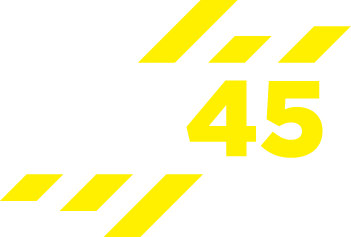 6 6 645/15 – 1min recovery X 6 rounds – AMRAP = 39.50 MINComplete as a circuit – 1 of each before recovery & repeat x 66 exercises – 6 min to complete 1 full circuit – 6 circuits to completeWarm up – 3 minWarm up – 3 minCardio15 sec rest period15 sec rest period Upper Body15 sec rest period15 sec rest periodCardio15 sec rest period15 sec rest periodLower Body15 sec rest period15 sec rest periodCardio15 sec rest period15 sec rest periodCore/Abs1 min recovery (45 sec + the 15 sec rest) after each circuit1 min recovery (45 sec + the 15 sec rest) after each circuitCool down & stretch – 3 minCool down & stretch – 3 min